2019-2020 EĞİTİM-ÖĞRETİM YILI …………………….. ORTAOKULU6. SINIFLAR TÜRKÇE DERSİ 2. DÖNEM 1. YAZILI SORULARIAdı, Soyadı:                                                                                                                 NotuNumarası:Dünyada hiçbir dost insana kitaptan daha yakın değildir. Sıkıntımızı unutmak, donuk  hayatımıza biraz renk, biraz ışık vermek, daracık dünyamızda bulamadığımız şeyleri yaşamak için tek çaremiz kitaplara sarılmaktır.Sözün kısası  kitabı her yönü ile severim. Anlattıklarına dalıp gitmekten, yapraklarına dokunmaktan taze mürekkebin kokusunu almaktan çevrilen yaprakların çıkardığı hışırtıdan hoşlanırım. Odamdan dışarı çıktığım zamanlar, yanıma küçük boyda bir kitap almayı hiç unutmam. Ne olacağı bilinmez ki? Kalabalık içinde insanın içine ansızın yalnızlık çökebilir. Suut    Kemal   YETKİN   | Düşüncenin  Toprağı1.Yazara göre kitap okumanın faydaları nelerdir? (4 Puan)2.Yazarın odasından çıkarken yanına kitap almasının nedeni nedir? (4 Puan)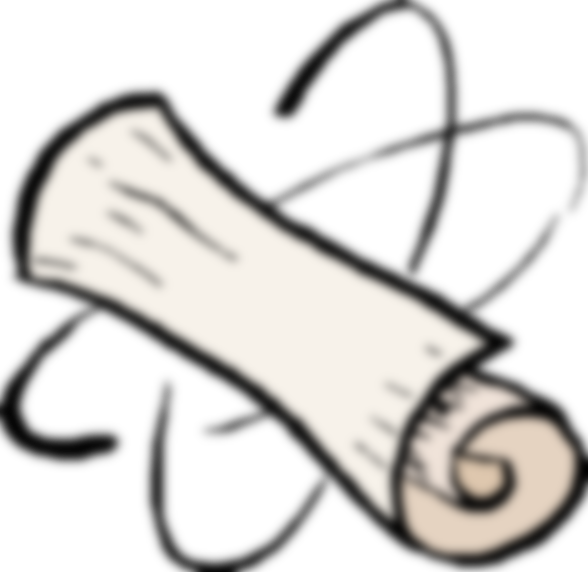 3.Yazar kitapları hangi yönlerden sevmektedir? (4 Puan)4.Yukarıdaki parçanın ana fikrini yazınız. (4 Puan)5. Aşağıdaki cümlelerde geçen tamlamaları bulunuz ve altını çizip türünü yazınız. (8  puan)Bahçenin duvarı çok yüksekti.                   Gül kokusu her zaman hoşuma gider.Ebru’nun okul çantası çok güzeldi.           Renkli toka takmayı severim.6. “Güzel” sözcüğünü sıfat tamlaması oluşturacak şekilde cümlede kullanınız. (4 Puan)7. “O” sözcüğünü kişi zamiri ve işaret zamiri olacak şekilde cümlede kullanınız. (4 Puan)İşaret Zamiri:Kişi Zamiri:8. Aşağıdaki cümlelerin hangisinde ”kafa” sözcüğü “düşünce” anlamı ile kullanılmıştır? (4 Puan)A)	Kafasında saç kalmamış.B)	Kafasını berberin önünde eğdi.C)	Bu kafa ile sınıf geçemezsin.D)	Kafasına değen taş ile yaralanmış.9. Aşağıdaki kelimelerden yanlış yazılanları kutucuk içerisine alınız. Doğrularını yazınız. (8 Puan)Pisikolog	Amotör		Destan		Kalörifer	Antrenman	Herkez10. Aşağıdaki altı çizili sözcükler yabancı dillerden dilimize giren sözcüklerdir. Bu yabancı sözcükler yerine Türkçe sözcükler kullanınız? (2*4=8 p)-Ali ödevini printerından çıkardı.			-Bu sene yarışma erken start alıyor.-Pardon size bir şey sorabilir miyim?			-Gençler, size bay bay.11. Aşağıdaki cümlelerden doğru olanlara “D”, yanlış olanlara “Y” harfi koyunuz. (20 Puan)(    ) “Derin bir düşünceye dalmıştı.” cümlesindeki “derin” sözcüğü gerçek anlamlıdır.(    ) Atasözlerini oluşturan bazı kelimeler eş anlamlıları ile değiştirilebilir.(    ) “Doğru” sözcüğünün zıt anlamı “yanlış”tır.(    ) “Evden okula gidiyorum.” cümlesinde ayrılma ve bulunma hal eki vardır.(    ) “Kalemi evde kalmış.” cümlesinde iyelik eki mevcuttur.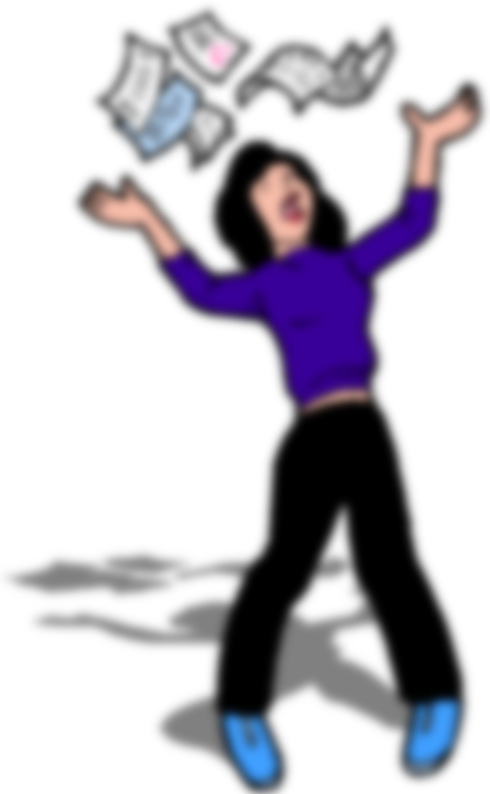 (    ) “Dolgun bir maaşla işe başladı” cümlesinde türemiş isim vardır.(    ) “Arkadaşım iyi bir insandır.” cümlesindeki zamir vardır, sıfat yoktur.(    ) “Herkes buraya koşmuştu.” cümlesinde belgisi zamir vardır.(    ) “Bitki türleri çok fazladır.” cümlesindeki benzeşme (sertleşme) vardır.(    ) “Seni görmek için buraya geldim.” Cümlesinde amaç anlamı vardır.12. Sözcüğün yapım eki almış hâline “gövde” dendiğine göre aşağıdaki altı çizili sözcüklerden hangisinde gövde, çekim eki almıştır? (3 Puan)A) Çok eskimiş senin araba, değiştirsene.		B) Savaş için gönüllü askerler toplanacakmış.C) Gezginler daha çok şey görür, daha çok şey bilir.	D) Kalenin surları dökülmeye başlamış.10. Okulunuzun daha güzel hale getirilmesi için herhangi bir kişiye kompozisyon ve mektup kuralları dâhilinde bir mektup yazınız. (25 Puan)SayınSüreniz 40 dakikadır. Sınavdan başarılar. Kubilay ORAL | Turkceci.Net